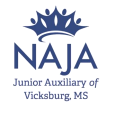 SCHOLARSHIP APPLICATION GUIDELINES A completed application form along with the items listed below must be mailed to the JAV  Scholarship Committee and must be postmarked by February 9, 2024 Any applications with  missing or additional information will not be considered.  Required application packet items:  1. Completed application (please utilize only the form included)  2. A typed essay explaining why you are a good candidate to receive this scholarship (one  page maximum)  3. Two letters of recommendation, one being from school personnel  4. High school transcript  5. A copy of ACT score  Please mail applications to:  JAV Scholarship Committee Post Office Box 1488 Vicksburg, MS 39180